Gymnázium, Třeboň, Na Sadech 308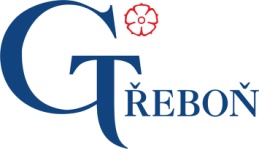 Na Sadech 308, 379 26 Třeboň, IČ 608 16 945Přijímací řízení je upraveno především následujícími právními normamizákon č. 561/2004 Sb., o předškolním, základním, středním, vyšším odborném a jiném vzdělávání (školský zákon), v platném zněnívyhláška č. 353/2016 Sb. o přijímacím řízení ke střednímu vzdělávánívyhláška č. 27/2016 Sb. o vzdělávání žáků se SVPzákon č. 500/2004 Sb., správní řád, v platném zněníV přijímacím řízení pro školní rok 2018/2019 bude přijato do jedné třídy primy v oboru vzdělání 79-41-K/81 Gymnázium nejvýše 30 uchazečů.Kritéria přijímacího řízeníUchazeč může celkově získat maximálně 140 bodů:jednotná písemná přijímací zkouška (zajišťuje Centrum pro zjišťování výsledků vzdělávání - CERMAT) – maximálně lze získat 100 bodůčeský jazyk a literatura – maximálně lze získat 50 bodůmatematika a její aplikace – maximálně lze získat 50 bodůprospěch na základní škole – maximálně lze získat 30 bodůzapočítávají se známky na vysvědčení z 1. a 2. pololetí 4. ročníku a z 1. pololetí 5. ročníku základní školy hodnotí se součet známek uvedených na vysvědčeních z těchto předmětů: český jazyk, anglický jazyk (pokud se na škole nevyučuje, bude započítán jiný první cizí jazyk) a matematikabodové ohodnocení bude podle následující tabulky:výsledky uchazeče v předmětových soutěžích – maximálně lze získat 10 bodůHodnoceno bude 1. – 3. místo v okresním kole soutěže Matematická olympiáda.Za 1. místo bude uděleno 10 bodů, za 2. místo 6 bodů a za 3. místo 2 body. Výsledky jiných soutěží nebudou započítávány.(Doklad o umístění uchazeče v soutěži potvrdí ZŠ, kterou uchazeč navštěvuje, a naší škole bude dodán společně s přihláškou.)Postup pro uchazeče se specifickými vzdělávacími potřebami:Na základě doporučení školského poradenského zařízení (doporučení musí být přiloženo k přihlášce) ředitelka školy rozhodne o uzpůsobení podmínek konání přijímacích zkoušek.Postup pro uchazeče, který získal předchozí vzdělání ve škole mimo území České republiky:Uchazeči, který získal předchozí vzdělání ve škole mimo území České republiky, se na žádost promíjí přijímací zkouška z českého jazyka. Znalost českého jazyka bude ověřena rozhovorem.Těmto uchazečům bude upraveno hodnocení výsledků jednotné přijímací zkoušky na základě redukovaného hodnocení všech přijímaných uchazečů v přijímacím řízení do daného oboru. Redukované hodnocení neobsahuje výsledek testu z českého jazyka.Rozlišovací kritéria při rovnosti bodůPři rovnosti bodů bude stanoveno pořadí podle rozlišovacích kritérií v pořadí a – l, dokud nebude rozlišeno pořadí každého z uchazečů. Nižší pořadové číslo ve výsledkové listině získá v případě rovnosti bodů uchazeč, který lépe vyhoví následujícím rozlišovacím kritériím, která budou uplatňována v tomto pořadí:uchazeč dosáhl vyššího bodového hodnocení ve stanovených předmětových soutěžích,uchazeč dosáhl vyššího bodového hodnocení v přijímací zkoušce z matematiky,uchazeč dosáhl vyššího bodového hodnocení v přijímací zkoušce českého jazyka,uchazeč dosáhl menšího součtu výše uvedených známek na vysvědčení za 1. pololetí 5. ročníku ZŠ,uchazeč dosáhl menšího součtu výše uvedených známek na vysvědčení za 2. pololetí 4. ročníku ZŠ,f)  uchazeč dosáhl vyšší procentuální podíl počtu bodů za otevřené úlohy z matematiky z maximálně    dosažitelného počtu bodů za tyto úlohy, g)  uchazeč dosáhl vyšší procentuální podíl počtu bodů za otevřené úlohy z českého jazyka z maximálně   dosažitelného počtu bodů za tyto úlohy, h) uchazeč dosáhl vyšší procentuální podíl počtu bodů za úlohy z matematiky ověřující dovednost aplikovat vědomosti při řešení nestandardních úloh a problémů z maximálně dosažitelného počtu bodů za tyto úlohy, i)   uchazeč dosáhl vyšší procentuální podíl počtu bodů za úlohy z matematiky ověřující osvojení znalostí a dovedností v oblasti geometrie v rovině a prostoru z maximálně dosažitelného počtu bodů za tyto úlohy, j)   uchazeč dosáhl vyšší procentuální podíl dosaženého počtu bodů za úlohy z českého jazyka a literatury ověřující porozumění textu z maximálně dosažitelného počtu bodů za tyto úlohy, k)  uchazeč dosáhl vyšší procentuální podíl dosaženého počtu bodů za úlohy z českého jazyka a literatury ověřující znalost pravidel českého pravopisu z maximálně dosažitelného počtu bodů za tyto úlohy, l)   uchazeč dosáhl vyšší procentuální podíl dosaženého počtu bodů za úlohy z českého jazyka a literatury ověřující vědomosti a dovednosti z oblasti literární, komunikační a slohové výchovy z maximálně dosažitelného počtu bodů za tyto úlohy. 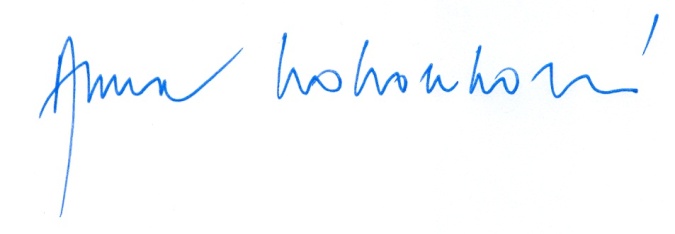       Mgr. Anna   K o h o u t o v á, ředitelka Gymnázia, Třeboň, Na Sadech 308      V Třeboni dne 30. 1. 2018   součet známekbodysoučet známekbody93016161028171411261812122419913222061420213151822 a více0